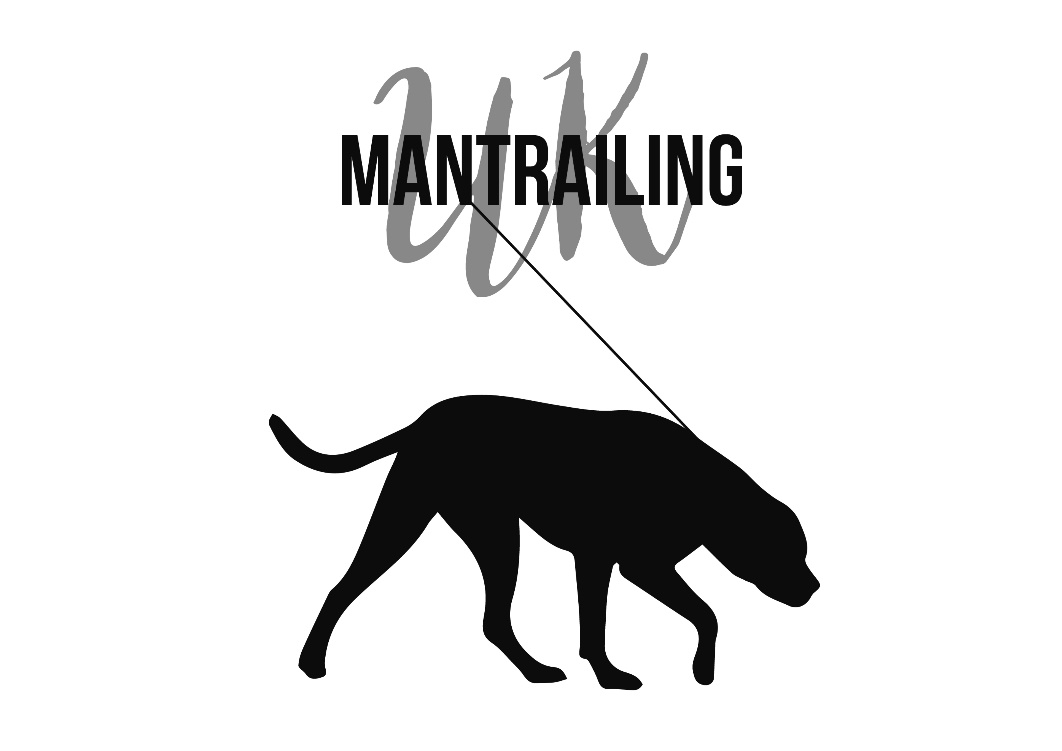 Training and Assessment Log BookLevel 1Dog handler:____________           Dog:_____________Training LogbookDETAILS OF TRAINING CARRIED OUTDETAILS OF TRAINING CARRIED OUTDETAILS OF TRAINING CARRIED OUTDETAILS OF TRAINING CARRIED OUTDETAILS OF TRAINING CARRIED OUTDETAILS OF TRAINING CARRIED OUTDETAILS OF TRAINING CARRIED OUTDETAILS OF TRAINING CARRIED OUTDETAILS OF TRAINING CARRIED OUTDETAILS OF TRAINING CARRIED OUTDETAILS OF TRAINING CARRIED OUTDETAILS OF TRAINING CARRIED OUTDETAILS OF TRAINING CARRIED OUTDETAILS OF TRAINING CARRIED OUTDETAILS OF TRAINING CARRIED OUTDETAILS OF TRAINING CARRIED OUTDETAILS OF TRAINING CARRIED OUTDETAILS OF TRAINING CARRIED OUTDETAILS OF TRAINING CARRIED OUTDETAILS OF TRAINING CARRIED OUTLevel 1 - AssessmentCriteria: Single blindTrail length: 200-400m 1 change of direction (90 degrees)Age of trail: 30 min – 1hrMax. 30 min to find MisperTerrain: Forestry, Field, Field walks, rural1 Missing person, sitting/laying/standing1 Flanker allowedPlease note that Mantrailing UK Ltd or any associated instructors, cannot be held accountable for any failed assessments.1 Location:1 Location:Date:Time:Weather (incl wind movement)Area detailsArea detailsArea detailsGeneral description of areaGeneral description of areaGeneral description of areaDrawing of trailGround surface and it´s conditionGround surface and it´s conditionGround surface and it´s conditionFor each exercise, include details of dogs’ behaviour, list scents, articles, bodies used anything unusual. List Progress/Regress  For each exercise, include details of dogs’ behaviour, list scents, articles, bodies used anything unusual. List Progress/Regress  For each exercise, include details of dogs’ behaviour, list scents, articles, bodies used anything unusual. List Progress/Regress  For each exercise, include details of dogs’ behaviour, list scents, articles, bodies used anything unusual. List Progress/Regress  Trainers comments and signatureTrainers comments and signatureTrainers comments and signatureTrainers comments and signature2 Location:2 Location:Date:Time:Weather (incl wind movement)Area detailsArea detailsArea detailsGeneral description of areaGeneral description of areaGeneral description of areaDrawing of trailGround surface and it´s conditionGround surface and it´s conditionGround surface and it´s conditionFor each exercise, include details of dogs’ behaviour, list scents, articles, bodies used anything unusual. List Progress/Regress  For each exercise, include details of dogs’ behaviour, list scents, articles, bodies used anything unusual. List Progress/Regress  For each exercise, include details of dogs’ behaviour, list scents, articles, bodies used anything unusual. List Progress/Regress  For each exercise, include details of dogs’ behaviour, list scents, articles, bodies used anything unusual. List Progress/Regress  Trainers comments and signatureTrainers comments and signatureTrainers comments and signatureTrainers comments and signature3 Location:3 Location:Date:Time:Weather (incl wind movement)Area detailsArea detailsArea detailsGeneral description of areaGeneral description of areaGeneral description of areaDrawing of trailGround surface and it´s conditionGround surface and it´s conditionGround surface and it´s conditionFor each exercise, include details of dogs’ behaviour, list scents, articles, bodies used anything unusual. List Progress/Regress  Trainers comments and signature4 Location:4 Location:Date:Time:Weather (incl wind movement)Area detailsArea detailsArea detailsGeneral description of areaGeneral description of areaGeneral description of areaDrawing of trailGround surface and it´s conditionGround surface and it´s conditionGround surface and it´s conditionFor each exercise, include details of dogs’ behaviour, list scents, articles, bodies used anything unusual. List Progress/Regress  Trainers comments and signature5 Location:5 Location:Date:Time:Weather (incl wind movement)Area detailsArea detailsArea detailsGeneral description of areaGeneral description of areaGeneral description of areaDrawing of trailGround surface and it´s conditionGround surface and it´s conditionGround surface and it´s conditionFor each exercise, include details of dogs’ behaviour, list scents, articles, bodies used anything unusual. List Progress/Regress  Trainers comments and signature6 Location:6 Location:Date:Time:Weather (incl wind movement)Area detailsArea detailsArea detailsGeneral description of areaGeneral description of areaGeneral description of areaDrawing of trailGround surface and it´s conditionGround surface and it´s conditionGround surface and it´s conditionFor each exercise, include details of dogs’ behaviour, list scents, articles, bodies used anything unusual. List Progress/Regress  Trainers comments and signature7 Location:7 Location:Date:Time:Weather (incl wind movement)Area detailsArea detailsArea detailsGeneral description of areaGeneral description of areaGeneral description of areaDrawing of trailGround surface and it´s conditionGround surface and it´s conditionGround surface and it´s conditionFor each exercise, include details of dogs’ behaviour, list scents, articles, bodies used anything unusual. List Progress/Regress  Trainers comments and signature8 Location:8 Location:Date:Time:Weather (incl wind movement)Area detailsArea detailsArea detailsGeneral description of areaGeneral description of areaGeneral description of areaDrawing of trailGround surface and it´s conditionGround surface and it´s conditionGround surface and it´s conditionFor each exercise, include details of dogs’ behaviour, list scents, articles, bodies used anything unusual. List Progress/Regress  Trainers comments and signature9 Location:9 Location:Date:Time:Weather (incl wind movement)Area detailsArea detailsArea detailsGeneral description of areaGeneral description of areaGeneral description of areaDrawing of trailGround surface and it´s conditionGround surface and it´s conditionGround surface and it´s conditionFor each exercise, include details of dogs’ behaviour, list scents, articles, bodies used anything unusual. List Progress/Regress  Trainers comments and signature10 Location:10 Location:Date:Time:Weather (incl wind movement)Area detailsArea detailsArea detailsGeneral description of areaGeneral description of areaGeneral description of areaDrawing of trailGround surface and it´s conditionGround surface and it´s conditionGround surface and it´s conditionFor each exercise, include details of dogs’ behaviour, list scents, articles, bodies used anything unusual. List Progress/Regress  Trainers comments and signature11 Location:11 Location:Date:Time:Weather (incl wind movement)Area detailsArea detailsArea detailsGeneral description of areaGeneral description of areaGeneral description of areaDrawing of trailGround surface and it´s conditionGround surface and it´s conditionGround surface and it´s conditionFor each exercise, include details of dogs’ behaviour, list scents, articles, bodies used anything unusual. List Progress/Regress  For each exercise, include details of dogs’ behaviour, list scents, articles, bodies used anything unusual. List Progress/Regress  For each exercise, include details of dogs’ behaviour, list scents, articles, bodies used anything unusual. List Progress/Regress  For each exercise, include details of dogs’ behaviour, list scents, articles, bodies used anything unusual. List Progress/Regress  Trainers comments and signatureTrainers comments and signatureTrainers comments and signatureTrainers comments and signature12 Location:12 Location:Date:Time:Weather (incl wind movement)Area detailsArea detailsArea detailsGeneral description of areaGeneral description of areaGeneral description of areaDrawing of trailGround surface and it´s conditionGround surface and it´s conditionGround surface and it´s conditionFor each exercise, include details of dogs’ behaviour, list scents, articles, bodies used anything unusual. List Progress/Regress  Trainers comments and signature13 Location:13 Location:Date:Time:Weather (incl wind movement)Area detailsArea detailsArea detailsGeneral description of areaGeneral description of areaGeneral description of areaDrawing of trailGround surface and it´s conditionGround surface and it´s conditionGround surface and it´s conditionFor each exercise, include details of dogs’ behaviour, list scents, articles, bodies used anything unusual. List Progress/Regress  Trainers comments and signature14 Location:14 Location:Date:Time:Weather (incl wind movement)Area detailsArea detailsArea detailsGeneral description of areaGeneral description of areaGeneral description of areaDrawing of trailGround surface and it´s conditionGround surface and it´s conditionGround surface and it´s conditionFor each exercise, include details of dogs’ behaviour, list scents, articles, bodies used anything unusual. List Progress/Regress  Trainers comments and signature15 Location:15 Location:Date:Time:Weather (incl wind movement)Area detailsArea detailsArea detailsGeneral description of areaGeneral description of areaGeneral description of areaDrawing of trailGround surface and it´s conditionGround surface and it´s conditionGround surface and it´s conditionFor each exercise, include details of dogs’ behaviour, list scents, articles, bodies used anything unusual. List Progress/Regress  Trainers comments and signature16 Location:16 Location:Date:Time:Weather (incl wind movement)Area detailsArea detailsArea detailsGeneral description of areaGeneral description of areaGeneral description of areaDrawing of trailGround surface and it´s conditionGround surface and it´s conditionGround surface and it´s conditionFor each exercise, include details of dogs’ behaviour, list scents, articles, bodies used anything unusual. List Progress/Regress  Trainers comments and signature17 Location:17 Location:Date:Time:Weather (incl wind movement)Area detailsArea detailsArea detailsGeneral description of areaGeneral description of areaGeneral description of areaDrawing of trailGround surface and it´s conditionGround surface and it´s conditionGround surface and it´s conditionFor each exercise, include details of dogs’ behaviour, list scents, articles, bodies used anything unusual. List Progress/Regress  Trainers comments and signature18 Location:18 Location:Date:Time:Weather (incl wind movement)Area detailsArea detailsArea detailsGeneral description of areaGeneral description of areaGeneral description of areaDrawing of trailGround surface and it´s conditionGround surface and it´s conditionGround surface and it´s conditionFor each exercise, include details of dogs’ behaviour, list scents, articles, bodies used anything unusual. List Progress/Regress  Trainers comments and signature19 Location:19 Location:Date:Time:Weather (incl wind movement)Area detailsArea detailsArea detailsGeneral description of areaGeneral description of areaGeneral description of areaDrawing of trailGround surface and it´s conditionGround surface and it´s conditionGround surface and it´s conditionFor each exercise, include details of dogs’ behaviour, list scents, articles, bodies used anything unusual. List Progress/Regress  Trainers comments and signature20 Location:20 Location:Date:Time:Weather (incl wind movement)Area detailsArea detailsArea detailsGeneral description of areaGeneral description of areaGeneral description of areaDrawing of trailGround surface and it´s conditionGround surface and it´s conditionGround surface and it´s conditionFor each exercise, include details of dogs’ behaviour, list scents, articles, bodies used anything unusual. List Progress/Regress  Trainers comments and signatureName of DogDate of AssessmentAssessorTrail layerPassed